Pesterzsébet, 2015. január 18.Takaró Tamás, esperesKözbenjárókLectio: Pál Apostolnak Rómabeliekhez írt levele 8; 26-34.„Hasonlatosképpen pedig a Lélek is segítségére van a mi erőtelenségünknek. Mert azt, amit kérnünk kell, amint kellene, nem tudjuk; de maga a Lélek esedezik mi érettünk kimondhatatlan fohászkodásokkal. Aki pedig a szíveket vizsgálja, tudja, mi a Lélek gondolata, mert Isten szerint esedezik a szentekért. Tudjuk pedig, hogy azoknak, akik Istent szeretik, minden javokra van, mint akik az ő végzése szerint hivatalosak. Mert akiket eleve ismert, eleve el is rendelte, hogy azok az ő Fia ábrázatához hasonlatosak legyenek, hogy ő legyen elsőszülött sok atyafi között. Akiket pedig eleve elrendelt, azokat el is hívta; és akiket elhívott, azokat meg is igazította; akiket pedig megigazított, azokat meg is dicsőítette. Mit mondunk azért ezekre? Ha az Isten velünk, kicsoda ellenünk? Aki az ő tulajdon Fiának nem kedvezett, hanem őt mindnyájunkért odaadta, mimódon ne ajándékozna vele együtt mindent minékünk? Kicsoda vádolja az Isten választottait? Isten az, aki megigazít; Kicsoda az, aki kárhoztat? Krisztus az, aki meghalt, sőt aki fel is támadott, aki az Isten jobbján van, aki esedezik is érettünk:”Alapige: János Apostolnak közönséges első levele 2; 1.	
„Én fiacskáim, ezeket azért írom néktek, hogy ne vétkezzetek. És ha valaki vétkezik, van Szószólónk az Atyánál, az igaz Jézus Krisztus.”Kedves Testvérek! Ma kezdődik, ezzel az istentisztelettel, az ökumenikus vagy egyetemes imahét, egész Európában a keresztény gyülekezetekben, - nem csupán a protestáns gyülekezetekben, a római katolikus gyülekezetekben is -, és így természetesen kezdődik az egyetemes imahét magyar hazánkban is, és ebben a gyülekezetben is. A reánk jövő hét estéin, hétfőtől péntekkel bezáródóan, minden este hat órakor, itt, ebben a templomban fogunk találkozni, amikor felhangzik majd Isten Igéje. Amely sorozatot most a brazíliai keresztények állították össze, az imahét teljes programját, a samáriai asszony történetéből. Ennek a történetnek a lépcsőin fogunk majd haladni, érdemes nyilván már hétfőn, az első lépcsőfokra lépni ahhoz, hogy végigjárhassuk együtt azt az utat, amit ez az igeszakasz kijelöl a számunkra. Ilyenkor az gyakorlat, hogy az Istentisztelet végén imádkozunk. Imádkozunk közösen, imádkozunk egyénenként. Hívunk bennőtöket, itt lesznek az erzsébeti protestánsok, evangélikusok, baptisták, a testvér református gyülekezetek tagjai, reménységünk szerint lesznek közöttünk római katolikus testvérek is, lelkipásztorok is, jöjjünk mi magunk is. Kedves Testvérek, merthogy kezdődik az egyetemes imahét, úgy gondoltam, erre készülve szóljon ma itt közöttünk a nyitó alkalmon az igehirdetés kimondottan az imádságról. Tekintettel arra, hogy ez egy hatalmas, ha szabad így mondanom „témakör”, ezért úgy gondoltam, hogy ma három rövid bevezető gondolatot mondok el először, s aztán szeretnék valami olyasmiről beszélni az imádság kapcsán, azt is mondhatnám, erről a sokszor hallott és beszélt témáról, ami nagyon meggyönyörködtette a szívemet, készülve erre az istentiszteletre. A három megjegyzés előzetesen az imádság kapcsán a következő: az első megjegyzésem az, hogy a világ népei imádkoznak. Ez az első megjegyzésem. Bármilyen kultúrában élnek, bármelyik földrészen, bármelyik valláshoz vagy felekezethez tartoznak, a világ népei imádkoznak. Imádkoznak északon és délen, keleten és nyugaton, imádkoznak úgynevezett civilizált kultúrákban, és az őserdők közepén, primitívnek mondott - nem igaz-, csak primitívnek mondott népek egyaránt. A világ népei imádkoznak. Mintha lenne egy ősi ösztön, amelyik dolgozik a világ népei életében. S ezért imádkoznak. Mintha lenne valami ősi ösztön bennük. Mindegyikben. Minden népben. Bármilyen messze éljenek egymástól, vagyis egymásra hatni nem tudnak. Istenhez imádkoznak a világ népei, akinek a személyét másként fogalmazzák meg, másként tisztelik. Más és más szellemi, lelki helyzetben mondják az imáikat. Vannak, akik állva, vannak, akik térdelve, vannak, akik arcra borulva, vannak, akik éneklik az imájukat, vannak, akik mormolják, vannak, akik sóhajtják, s vannak, akik megfogalmazzák. A világ népei imádkoznak. Imahétre készülve ez az első megjegyzésem. Ilyen általános megjegyzés. A másik ilyen bevezető általános megjegyzésem az ima kapcsán az imádkozó Jézus. És azért kell Őróla külön is beszélnünk Testvérek, mert Jézusnak az imádsága, az imádkozó élete nem a vallási kultusza része volt. Figyeljétek meg, nálunk úgy van, hogy a vallási kultuszunk, a hívő életünk, a keresztény életünk része az, hogy imádkozunk. Jézusról fel van jegyezve, hogy szokása szerint bement a templomba, vagyis Jézus templomba járó volt, de az nincs róla írva, hogy volt egy szokása, ami szerint imádkozott. Jézusnál nem alkalmi dolog volt, hogy imádkozott. Egy hithű zsidónál elő voltak írva az ima idejei. Mint egy hithű muzulmánnál is. Mint egy buddhistánál is. Mint egy sintoistánál is. Egy hindunál is, sorolhatnám. Jézusnál nem a vallásos élete egy része volt az, hogy imádkozott, hanem az élete volt. Nem a szituáció hozta elő Jézusból azt, hogy imádkozott. Figyeljétek meg önmagunkat, hogy mi úgy imádkozunk, hogy egy-egy szituáció hozza elő belőlünk, hogy imát mondjunk. Történik valami. Vagy éppen hogy szeretném, hogy történjen valami. Jézus nem így imádkozott. Jézusnak ez volt egész földi élete alatt az élő kapcsolata az Atyával. Csak egyszer szakadt meg, akkor sem őmiatta. Kedves Testvérek, Jézusnál nem alkalmi tevékenység, hanem az élete formája, része volt, hogy imádkozott. Nem olvasunk olyasmit, hogy akkor imádkozott, amikor valami úgy alakult. Nem. Az imádsága az Atyával való megszakíthatatlan, természetes, magától eredő élő kapcsolata volt. Nem a vallás gyakorlásának egy része, mint nálunk. A harmadik általános megjegyzésem a mi imádságainkkal kapcsolatos. Kedves Testvérek, amikor valaki a hívő életének igazán boldog állapotában van, nem kell felhívni a figyelmét, hogy imádkozzál. Azt se kell neki megmondani, hogy hogyan imádkozzál. Azt sem kell neki megmondani, hogy mikor imádkozzál. Azt sem kell neki megmondani, hogy miért imádkozzál. Mert, amikor a hívő életünk igazán boldog, Istennel összekötött állapotában vagyunk, az egy olyan szerelem, amelyben nem kell bennünket tanítani arra, hogy hogyan beszéljek azzal, akit szeretek. A boldog hívő állapotunkban nem kell bennünket semmire tanítani. Nem kell emlékeztetni, nem kell figyelmeztetni. Mert amivel tele van a szívem, az megjelenik a számon, az imádságaimban. És amikor ilyen állapotban van a hívő életünk, akkor azt sem kell nekünk elmondani, hogy szeresd a másik embert és Istennel beszélgess róla, amikor imádkozol érte. Nem egymással kell beszélgetni emberekről. Ezt pletykának és súsárlásnak nevezi a Biblia. Testvérek az imádságnak több gyökere van, ezzel most nem akarok foglalkozni, de hadd mondjam el, hogy az imádságnak egy fő gyökere van és ez a szeretet. Ez a legfőbb gyökere az ima életnek, az imádságnak, a szeretet. Amikor a szíved tele van Isten iránti szeretettel, akkor a világ legtermészetesebb módján imádkozol. Nem kell neked azt mondani, hogy naponta egyszer csendességet tartsál. Mert buszon és villamoson, úton és munkahelyen állandóan eszedbe jut a szerelmed. Hogy szereted az Istent. Hogy tele van a szíved örömmel és hálával. Hogy boldog vagy, hogy ő a tiéd és te az övé lehetsz. És akkor az emberekről nem úgy gondolkozol, ahogy megérdemlik.Kedves Testvérek, a legszorosabb összefüggésben van az ima életünk a lelki állapotunkkal, ezen belül pedig a szeretettel. Amikor az ember szíve tele van Isten iránti boldog szeretettel, akkor csodálatos imákat tud mondani egy nap sokszor is. És akkor megtelik a szája és a szíve a másik ember iránti szeretettel. És az imáiban megjelenik a másik ember, akiért könyörög. Testvérek, az ima gyökere a szeretetben van. Ezért nem kell tanítani. Kedves Testvérek, az imádság, az imádkozás képessége minden ember számára adott Istentől. Bárki képes imádkozni, bárki. Így vagyunk megteremtve. A világ minden népe. Minden ember, aki erre a világra érkezik. És most gondold végig. Szoktál-e imádkozni? Kedves Testvérek, nem csak a kitűnő lelki állapotunkból következően, természetesen mondjuk az imádságainkat, hanem az is igaz, hogy nem kell tanítani a bajban lévő embert sem, hogy imádkozz! Aki megtudja, hogy rákbeteg, nem kell neki tanítani, hogy így imádkozz. És, akinek válságba jut az élete, nem kell neki mondani, kiderül, hogy így van megteremtve. Ezzel a képességgel. Hogy tud imádkozni. Kedves Testvérek, az ima életünk szoros összefüggésben van a lelki állapotunkkal, hadd mondjak annyit, hogy ha a legrosszabb lelki állapotban vagy is, ha megrendült állapotban vagy is, akármiben, egyet ne hagyj soha abba: hogy imádkozz. Ha nem tudsz úgy imádkozni, ahogy szeretnél, imádkozz úgy, ahogy tudsz. És, ha végleg kiszáradt a szádon az ima, akkor kezdd el azzal, hogy étkezés előtt elmondod az asztali áldást. És, ha végleg nem imádkozol, jusson eszedbe, amire apád vagy anyád tanított vagy nagyanyád, s este mondd el a gyermekek esti imáját. S, ha ezt sem tudod, akkor mondd el az Úri imát. Csak fel ne add! Csak imádkozz! Ha nem tudsz úgy imádkozni, mint szeretnéd, imádkozz úgy, ahogy tudsz. Kedves Testvérek, és akkor menjünk közelebb ahhoz, amiről az általánosságban elmondott bevezető után szeretnék szólni. Az egymásért, a másikért elhangzó imáink fontosságával megyek a téma felé. Testvérek, a közbenjáró imádság, az, hogy másokért imádkozom, másokért könyörgök, csodálatos ajándéka Istennek. Óriási lehetőség. Megrendítő másokért mondott imádságokkal van tele a Biblia, hadd említsem például Mózest, aki egyszer, amikor a filiszteusokkal harcolt az ő népe, mindig attól függött a csata állása, hogy Mózes fölteszi-e a két kezét és mondja-e zsidó szokás szerint az imát. És amikor nem bírta tartani a kezét és leeresztette, akkor mindig vereségre álltak. Végül két ember fogta a kezét és emelte. S Mózes mondta egész nap az imát. És nem bírta tartani már a kezét. Tartották mások. És a győzelme a népnek azon múlott, hogy Mózes két keze fent van-e és mondja-e az imát. És mondhatnám a nagy próféták közbenjáró imáit, István vértanú imádságát az őt kivégzőkért és mondhatnám egyiket másik után, a közbenjáró imák sokaságát, de valami másról akarok beszélni. Arról Testvérek, ami oly gyönyörűséggel töltötte el a szívemet. Hogy az egész mennyei világ, az angyalok, a Szentlélek Isten és Jézus, mind segítenek imádkozni és könyörögnek értünk. És erről a csodáról szeretnék ma valamit a szívetekre helyezni. De mielőtt elmondom, úgy szeretném, ha annyit megjegyeznél, hogy az egész mennyei világ könyörög érted. Az egész mennyei világ. Mikor egyszer megérted, elhiszed, aztán átéled, attól kezdve nem lesz nyűg az ima, hogy ezzel a mennyei világgal te kapcsolatot tarts, de vedd tudomásul, Isten megváltott gyermekeiért az egész mennyei világ könyörög. Menjünk sorba! Az angyalok. Kedves Testvérek, az van írva az Igében, hogy az angyalok Isten országának szolgálói. Itt a földön is szolgálnak Isten parancsa és akarata szerint az embereknek. Védik, erősítik, szólítják az embert itt a földön. Elképesztő munkát végeznek az angyalok Isten gyermekeiért itt a földön is, de a Mennyben is. Azt olvassuk a Jelenések könyvében, hogy ők azok, akik a szentek könyörgéseit az Isten előtt lévő oltárra leteszik. De hogy is olvassuk ezt az Igében? „És fölment a tömjén füstje a szentek könyörgésével az angyal kezéből az Isten elé.” Először arra figyeljetek, hogy nem egyenes úton megy az ima, hanem a tömjén füstjével együtt. Ez azt jelenti Testvérek, hogy az imádság, amit a szentek, Isten gyermekei mondanak a földön, azok úgy jutnak el Isten oltárára, az arany oltárra, hogy valamit az első pillanattól kezdve hozzáad a mennyei világ az imáinkhoz. Azt mondja „a tömjén füstjével együtt”. S mindjárt megértitek majd, hogy mi ez. De angyalok teszik le Isten elé. De nem úgy magában megy az imádságunk. Nem lenne alkalmas. A menny az első pillanattól kezdve, mikor elhangzik egy emberi szívből, szájból az imádság, s elindul Isten felé, mielőtt oda kerül minden imádság – és szeretném, hogyha megértenétek, minden imádság -, átmegy az angyal kezén. Angyal érinti, angyal viszi, angyal teszi le. De mellé ad a menny valamit. Ami egészen mennyei. A tömjén füstjét. A megtisztító Krisztusi jó illatot. Úgy már le lehet tenni Isten elé a szentek imádságait. Testvérek, magában nincs tökéletes ima. S mindjárt lépünk tovább és jól meg fogjátok ezt érteni. Még jobban fogjátok csodálni az Istent. Csak tökéletlen imák vannak. Az Isten előtti arany oltárra letehetetlenül tökéletlen imák vannak. És mégis azzá lesznek. Ehhez már kell az angyal keze. És kell a mennyei plusz. Amit a menny világa az imádságaink mellé ad. „Tömjén füstje felment a szentek könyörgésével az angyal kezéből az Isten elé.” Tudtad? Tökéletlen imájainkat angyalok viszik. Hát nem gyönyörű? Ne félj imádkozni, mondd csak az imáidat! Majd tömjénfüst kerül mellé, ha Isten gyermeke vagy, angyal veszi kézbe, s viszi tovább és teszi le Isten oltárára. De van ám még tovább is. Azt olvastuk az előbb a Római levélben, hogy a Szentlélek segítségére van a mi erőtlenségünknek. Miben vagyunk mi erőtlenek? Mondja tovább Pál: „Mert azt, amit kérnünk kell, és amint kellene kérnünk, nem tudjuk.” Az angyal ad mellé egy égi többletet. Az imáink mellé. De maga „a lélek esedezik mi érettünk kimondhatatlan fohászkodásokkal”- olvastuk az Igében. És így folytatódik: „aki pedig a szíveket vizsgálja, tudja, hogy mit a lélek gondolata”, mert Isten szerint esedezik a szentekért a Szentlélek. A szentek imái sem tökéletesek. Mert sem azt nem tudjuk, amit kérnünk kell, sem azt nem tudjuk, amiképpen kérnünk kell. És akkor megjelenik a Szentlélek. És a tökéletlen tökéletesíti, mert aki a szíveket vizsgálja, az az Isten tudja, hogy mi a Szentlélek gondolata, mert Isten szerint való módon esedezik - így olvastuk az Igében. Elindulnak a mi emberi imádságaink, de csak Isten Szentlelke tudja, hogy mit és hogyan kell kérnünk. Ezért segítségére van az imáinknak. Esedezik a Szentlélek Isten előtt érettünk. És ott van a korona, a csúcs, könyörög és esedezik érettünk a mennyben Jézus is. Kedves Testvérek, azon külön gyönyörködött a lelkem, hogy Jézus nem az imádságaink kapcsán könyörög érettünk. Merthogy az angyal magának az imádságnak segít be azzal, amit az imádság mellé tesz. Ahogy a Szentlélek abban segít, hogy az imádságink Isten előtt kedvesek legyenek. Jézus is esedezik érettünk. Kedves Testvérek, minden értünk van a mennyben. Úgy szeretném, ha megértenétek, Istennek egyetlen egy nagy ügye van, az én vagyok, az te vagy. Istennek egyetlen egy nagy szerelme van, az az ember, akit teremtett, az te vagy. Isten minden gondolata te vagy és én vagyok. Ezért megtett itt a földön Jézus mindent értünk. Egészen a Golgota keresztjéig. És utána mi történt? Fölment Jézus a mennybe, ott ül az Atya Isten jobbján, és mit csinál ott? Esedezik mi érettünk. Még mindig kell? Még ott is kell? A megváltottakért is kell? Az üdvösséget nyertekért is kell? Jézus irántunk való szeretete nem fejeződött be a Golgotán. Ma is folyik a mennyben. Esedezik érettünk. Kedves Testvér, örömmel hirdetem, van a mennyben védő ügyvéded. Nem olyan, mint a földiek, igazi védő ügyvéded van a Mennyben. Maga Jézus. Hogy mondja az Ige? „És ha valaki vétkezik, van szószólónk az Atyánál.” Testvérek, Jézus még a Mennyben is véd bennünket. Könyörög érettünk, szószólónk. Milyen ügyben véd bennünket? Ugyanabban az ügyben, amiért itt a földön a keresztre ment és meghalt. Itt a bűneinkért halt meg. A mennyben azt mondja az Ige, hogyha valaki vétkezik, bár hívő ember, bár Isten gyermeke, de vétkezik, akkor van valaki, aki szószólónk, pártfogónk, véd bennünket az Atya előtt Jézus. Az angyalok viszik, a Szentlélek tökéletesíti az imáinkat, Jézus pedig mondja értünk a maga védő beszédét az Atya előtt folyamatosan. Az egész mennyei világ imádkozik értünk. De jó ezt tudni. Hát nem? Most már értitek, hogy miért töltötte el végtelen öröm a szívemet, mikor készültem erre az igehirdetésre? Mi sokszor úgy gondoljuk, valami nehéz dolog az az ima, meg úgy gondoljuk, hogy imádkozzon mindenki magáért, örömmel jelentem, van, aki egy pillanatra sem feledkezik meg rólad, ha Isten gyermeke vagy. Soha. Egy pillanatra sem. Mert te vagy az Isten szívügye, a mindene, a szerelme, az aggódása, ha szabad ilyen emberi szót mondani. Jézust nem kell figyelmeztetni rá, hogy imádkozzon értünk. Ha vétkeztél van szószólód az Atyánál. De ezt az Igét azzal kezdi János, hogy ne vétkezzetek. De ha mégis vétkezik valaki, ha Isten gyermeke, van szószólónk, mert Jézus nem felejt el téged. Sokat fizetett érted. Hogy felejthetne el? Nem felejt el téged. Mi se felejtsük el az imát Istenhez, és mondjuk naponta a hálaimákat, mondjuk a könyörgést és a bűnvallást, imádkozzunk Istenhez egymásért, mozgassa imáinkat a szeretet Isten és a másik ember iránt, mert az imaélet gyökere a szeretetben van. Ezért szeress és imádkozz! Imádkozz és szeress! Áldjon meg bennünket az Isten! Ámen!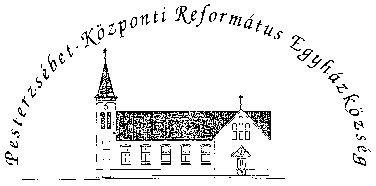 Pesterzsébet-Központi Református Egyházközség1204 Budapest, Ady E. u. 81.Tel/Fax: 283-0029www.pkre.hu   1893-2015